Co-assembled ZnO-Fe2O3x-CuOx nano-oxide materials for antibacterial protectionS. J. Owonubi1, Collins N. Ateba2 and Neerish Revaprasadu11 Department of Chemistry, University of Zululand, KwaDlangezwa, KwaZulu-Natal, South Africa2Department of Microbiology, Faculty of Natural and Agricultural Sciences, North-West University, Mafikeng Campus, Private Bag X2046, Mmabatho, 2735, South AfricaEmail: oshesan@gmail.comSupplemental Materials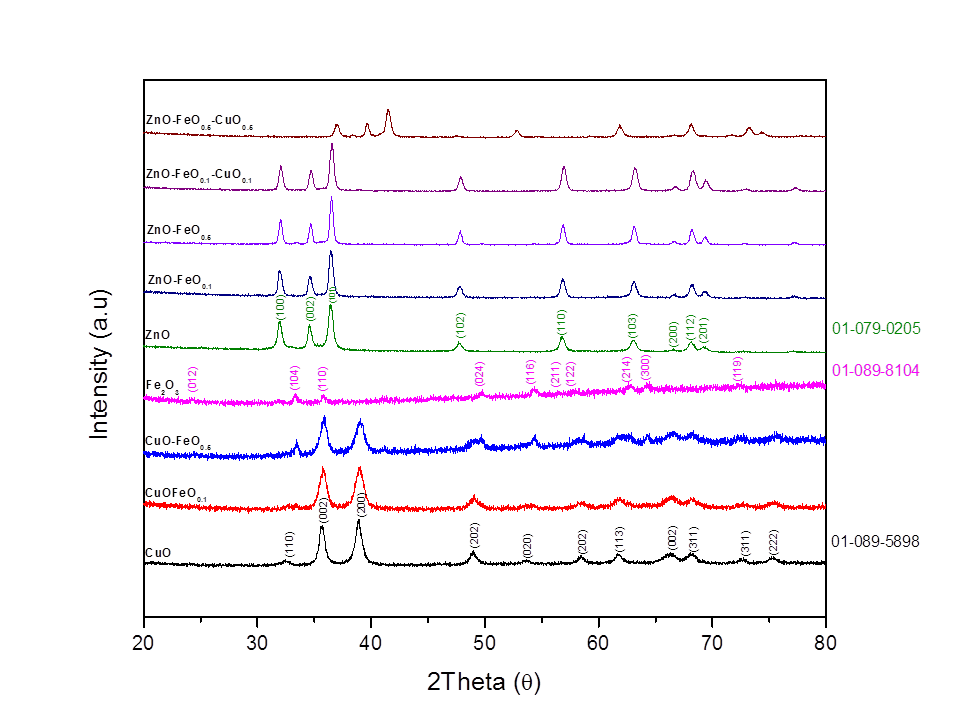 Figure S 1: XRD spectra for MONPsFigure S 2: TEM Micrographs of (a) ZnO (b) FeO (c) CuO (d) CuOFeO0.5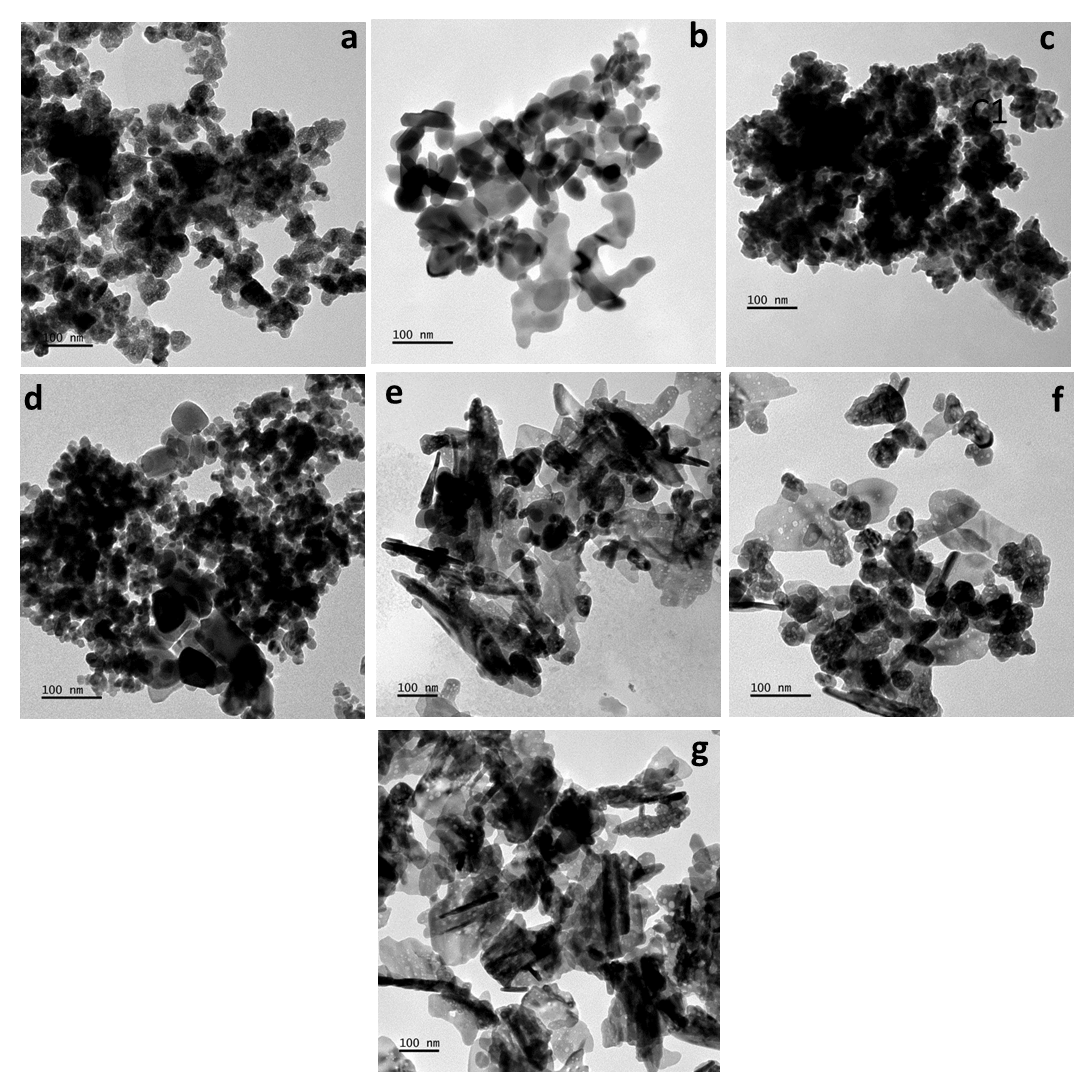 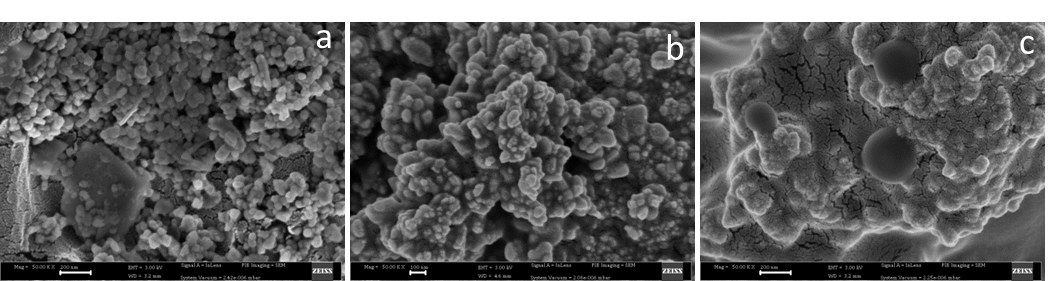 Figure S 3: SEM micrographs of (a) ZnO (b) FeO (c) CuO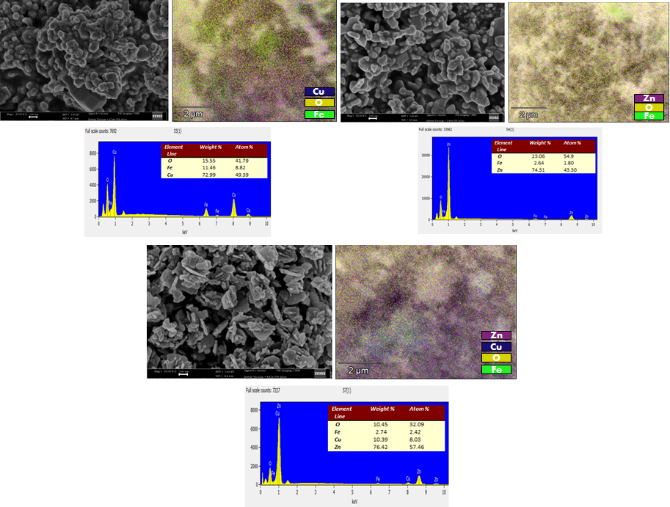 Figure S 4: SEM micrographs, EDX pattern and mappings of (a) ZnOFeO0.5 CuO0.5 (b) ZnOFeO0.5 (c) CuOFeO0.5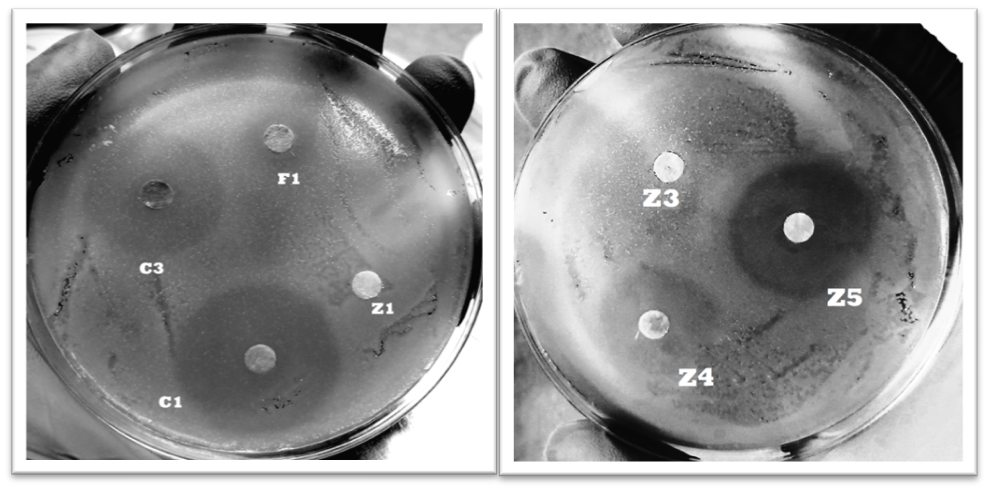 Figure S 5: Antibacterial activity of synthesized MONPs treatments (1mg/mL) on S.pneumoniaeTable S 1: Antibacterial activity of synthesized MONPs treatments (1 mg/mL) on S.pneumoniaeZone of Inhibition Diameter (mm) ± SDZone of Inhibition Diameter (mm) ± SDZone of Inhibition Diameter (mm) ± SDZone of Inhibition Diameter (mm) ± SDZone of Inhibition Diameter (mm) ± SDZone of Inhibition Diameter (mm) ± SDZone of Inhibition Diameter (mm) ± SDZone of Inhibition Diameter (mm) ± SDZnOFe2O3CuOCuOFeO0.5ZnOFeO0.5ZnOFeO0.1CuO0.1ZnOFeO0.5CuO0.5B.cereus--16 ± 0.326 ± 0.2-20 ± 1.424 ± 0.8S.pneumoniae-8 ± 0.6731 ± 0.525 ± 0.8-20 ± 0.528 ± 1.1S.aureus--27 ± 0.728 ± 0.6--29 ± 0.5